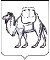 ТЕРРИТОРИАЛЬНАЯ ИЗБИРАТЕЛЬНАЯ КОМИССИЯГОРОДА СНЕЖИНСКАР Е Ш Е Н И Е29 января 2021 года                                                                                № 2/3-5В соответствии с подпунктом «в» пункта 10 статьи 23 Федерального закона «Об основных гарантиях избирательных прав и права на участие в референдуме граждан Российской Федерации» № 67-ФЗ от 12 июня 2002 года, пунктом 3 части 1 статьи 12 Закона Челябинской области № 70-ЗО от 26 октября 2006 года «Об избирательных комиссиях в Челябинской области», территориальная избирательная комиссия города СнежинскаРЕШИЛА:Утвердить План основных мероприятий территориальной избирательной комиссии города Снежинска по повышению правовой культуры избирателей (участников референдума) и обучению организаторов выборов и референдумов на 2021 год (прилагается).Направить настоящее решение в избирательную комиссию Челябинской области.Организацию выполнения настоящего решения возложить на секретаря территориальной избирательной комиссии города Снежинска       Ершову Л.Р.Председатель территориальнойизбирательной комиссиигорода Снежинска                                                                        А.Н. ФлусовСекретарь территориальнойизбирательной комиссиигорода Снежинска                                                                        Л.Р. ЕршоваО Плане основных мероприятий территориальной избирательной комиссии города Снежинска по повышению правовой культуры избирателей (участников референдума) и обучению организаторов выборов и референдумов на 2021 год